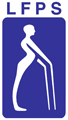 STYREMØTE LFPS Akershus              STYREMØTE LFPS Akershus              STYREMØTE LFPS Akershus              Dato - tid:Torsdag 9. april  2015 - kl.18.00Sted:Nexans, Innspurten 9OsloMøte nr:4/154/154/15Innkalt av:Deltakere:Vararepresentanter:Meldt forfall: Forfall:Grethe PlattGrethe Platt, Bernt Støylen, Arne Furulund, Kjell Rehoff Larsen, Bjørn Danielsen, Helene Kjølstad. Wenche Gabrielsen, Nils LautenGrethe PlattGrethe Platt, Bernt Støylen, Arne Furulund, Kjell Rehoff Larsen, Bjørn Danielsen, Helene Kjølstad. Wenche Gabrielsen, Nils LautenGrethe PlattGrethe Platt, Bernt Støylen, Arne Furulund, Kjell Rehoff Larsen, Bjørn Danielsen, Helene Kjølstad. Wenche Gabrielsen, Nils LautenReferent:Helene KjølstadHelene KjølstadHelene KjølstadSakTil behandling36/4-15Godkjenning av innkalling/dagsorden.Ingen bemerkninger. Styremøtet ble flyttet fra 26.mars til 9.april, grunnet ekstreme værforhold den 26.mars.Vedtak: Innkalling og dagsorden godkjent.37/4-15Protokoll fra styremøtet 3/14 – avholdt 2.mars 2015.Ingen bemerkninger.Vedtak: Protokoll 3/14 godkjent uten merknader38/4-15Konstituering.Presentasjon av alle styremedlemmene, da Bjørn Danielsen og Kjell Rehoff Larsen ble ønsket velkommen som nye styremedlemmer.Styrets oppgaver –hvem gjør hva? Styremedlemmene fikk utdelt dokumentet «Kunnskapsbank», og hvert medlem ser over dette før neste styremøte. Da gjennomgår vi «Kunnskapsbank-skjemaet» på neste møte.Vedtak: Konstituering gjennomført. Styremedlemmene ser på «Kunnskapsbank-skjemaet», vi går gjennom det på neste møte.39/4-15Økonomien.Regnskap – Arne deler ut regnskap/resultat hvert kvartal, fremfor hver måned.Arne meddelte at et bilag har kommet på avveie, men det godtas av styret og bankutskrift underskrives på et senere møte. Vedtak: Økonomien er god og tatt til orientering. Regnskapet deles ut til styret hvert kvartal. Styret godkjenner utgiftene for et bilag som har kommet på avveie, utskrift fra banken blir underskrevet av styret senere. 40/4-15Post inn & ut, orientering/kurs:Mottatt takkekort for blomster fra Kerstin og Bernt i anledning deres 75-årsdager.Grethe har sendt søknad om midler fra NHF vedr. likemidler, fagdag, kurs o.a., totalt kr. 47.000,-Hvor kan vi søke om midler? Vi undersøker forskjellige organisasjoner: Lions-Helene, Civitan-Helene, Rotary-Wenche, Kiwanis-Bernt, Fylkeslegen i Akershus-Grethe.Grethe sender ut navne -og adresseliste for styremedlemmene.Vedtak: Posten for perioden tatt til orientering. Vi undersøker hvor vi kan søke om midler til kurs/fagdag. Grethe sender ut søknader.41/4-15HjemmesidenKjell ønsker forslag fra styret vedr. innlegg på hjemmesiden.Kjell, Bernt og Willy har samme passord for å redigere hjemmesiden vår. Kjell vurderer også hva som kan legges ut på hjemmesiden eller kommer med forslag til styret.Vedtak: Hjemmesiden ser fin ut. Komme med forslag til hva som kan legges på hjemmesiden.42/4-15Årsmøte LFPS sentralt: 25.-26. april 2015.Snefrid, Stein og Ragnhild er på valg, samt vara. Bernt og Grethe er delegater. Kjell, Helene og evt. Kerstin er observatører.Vedtak: Delegater til LFPS årsmøte er Grethe og Bernt, observatører er Kjell, Helene og evt. Kerstin..43/4-15Årsmøte i NHF Øst: 11.april 2015.Grethe og Kjell er delegater. Kerstin er observatør. (Bernt er delegat fra NHF Ø).Vedtak:Delegat til årsmøte NHF Ø er Grethe og Kjell, Kerstin er observatør.44/4-1544/4-15 forts.Medlemsmøte LFPS A 22. april 2015 kl. 18.30 på Emma Hjort.Arne bestiller bagetter til 25 personer.Bernt ordner med nøkkel og sender en påminnelse til Kjell Ove Karlsen.Helene sender ut påminnelse om medlemsmøte på mail: «Skatt og Nav» m. Kjell Ove Karlsen.Vedtak: Arne bestiller mat, Bernt sender en påminnelse til Kjell Ove Karlsen og ordner med nøkkel. Helene sender ut påminnelse til de som har mail-adresse. NB!! Styremedlemmene møter kl. 18.0045/4-15Møteplan 2015 og forslag for 2016.Vi har gått gjennom møteplan for resten av 2015 og for 2016. Grethe sender den til styremedlemmene + vara.Vedtak: Grethe sender møteplan for 2015 og 2016 til styremedlemmene + vara.46/4-15Sommertur 4.-7. juni 2015 v/WencheDet er påmeldt 9 eller 10 deltagere fra LFPS A og 16 + noen flere fra Østfold, så turen blir gjennomført som planlagt. Wenche holder kontakt med bussjåfør Tore og er i kontakt med Østfold. Wenche kontakter Helene når informasjon om turen skal sendes ut til de påmeldte.Vedtak: Sommertur for 2015, som er i samarbeid med LFPS Ø, blir gjennomført. Wenche holder kontakt med bussjåfør og LFPS Ø. Helene og Wenche sender ut endelig informasjon om turen til de påmeldte når alt er klart.47/4-15EventueltBernt har hatt forespørsel fra Trøndelag poliolag vedrørende bruk av vår invitasjon til Fagdag og de vil gjerne bruke den samme malen, det synes vi er hyggelig og helt i orden. Bernt gir tilbakemelding.Neste møteNeste styremøte: Onsdag 6.mai 2015 kl. 18.00 hos Nexans.Møte avsluttet Kl. 20.50Kl. 20.50Kl. 20.50Sted og dato:Signatur:Fjellhamar  13/4 2015Bernt StøylenLederSekretær